	Aanmeldingsformulier Fotowedstrijd van de Foto- en Stadsrondleiding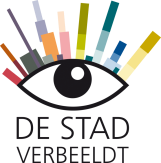  IN DE VOETSPOREN VAN DOLF HENNEKEAanmelding en procedureIedere deelnemer mag een fotobeeld of een fotobeeldserie van maximaal 7 - 10 foto’s inleveren voor het beeldverhaal. Per beeldverhaal dient een aanmeldingsformulier met unieke codes meegezonden te worden, ondertekend door jezelf en/of degene die is geportretteerd. Afmetingen:Het beeldverhaal in fotografie van 7 fotobeelden mag bestaan uit een oude archieffoto, daarnaast levert de deelnemers max 7 – 10 foto’s (inclusief de oude archieffoto) aan, die zijn gemaakt in 2020 tijdens de Foto- en Stadsrondleiding In de voetsporen van Dolf Henneke.Foto’s en aanmeldingsformulier in één keer uploaden via We Transfer t.a.v. e-mail: wedstrijd@destadverbeeldt.nl  voor de 1e van de maand oktober – november - december 2020 t.n.v. wedstrijd beeldverhalen in fotografie In de voetsporen van Dolf Henneke.Zie verder randvoorwaarden waar de deelnemers aan moeten voldoen op de website: https://destadverbeeldt/nl/programma-stadsgesprekken  Informatie of vragen: info@destadverbeeldt.nlAanmeldingsformulier wedstrijd beeldverhaal in fotografie In de voetsporen van Dolf Henneke van De Stad VerbeeldtAanmeldingsformulier wedstrijd beeldverhaal in fotografie In de voetsporen van Dolf Henneke van De Stad VerbeeldtNaam inzenderStraatnaamPostcode en woonplaatsBereikbaarheid e-mailBereikbaarheid telefoon (privé)GeboortedatumNiveau (geef rechts je niveau aan)0 Niveau 1: beginners, amateurs0 Niveau 2: gevorderde amateurs en professionalsBeeldverhaal in fotografieBeeldverhaal in fotografieTitel fotoDatum fotoFOTO 1Unieke code FOTO 1FOTO 2Unieke code FOTO 2FOTO 3Unieke code FOTO 3FOTO 4Unieke code FOTO 4FOTO 5Unieke code FOTO 5FOTO 6Unieke code FOTO 6FOTO 7Unieke code FOTO 7Audiovisueel beeldverhaalAudiovisueel beeldverhaalAkkoord randvoorwaarden foto- en videowedstrijdHandtekening:Korte beschrijving fotoMaximaal  140 woorden: Arial lettertype 11Toelichting: